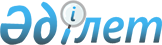 О внесении изменения в постановление акимата Карагандинской области от 12 марта 2020 года № 15/01 "Об утверждении объемов бюджетных субсидий по направлениям субсидирования на развитие племенного животноводства, повышение продуктивности и качества продукции животноводства на 2020 год"Постановление акимата Карагандинской области от 24 декабря 2020 года № 85/04. Зарегистрировано в Министерстве юстиции Республики Казахстан 26 декабря 2020 года № 21924
      В соответствии с Законом Республики Казахстан от 23 января 2001 года "О местном государственном управлении и самоуправлении в Республике Казахстан", приказом Министра сельского хозяйства Республики Казахстан от 15 марта 2019 года №108 "Об утверждении Правил субсидирования развития племенного животноводства, повышения продуктивности и качества продукции животноводства" (зарегистрирован в Реестре государственной регистрации нормативных правовых актов № 18404) акимат Карагандинской области ПОСТАНОВЛЯЕТ:
      1. Внести в постановление акимата Карагандинской области от 12 марта 2020 года № 15/01 "Об утверждении объемов бюджетных субсидий по направлениям субсидирования на развитие племенного животноводства, повышение продуктивности и качества продукции животноводства на 2020 год" (зарегистрировано в Реестре государственной регистрации нормативных правовых актов за № 5747, опубликовано в Эталонном контрольном банке нормативных правовых актов Республики Казахстан в электронном виде 16 марта 2020 года) следующее изменение:
      приложение к указанному постановлению изложить в новой редакции, согласно приложению к настоящему постановлению.
      2. Государственному учреждению "Управление сельского хозяйства Карагандинской области" в установленном законодательством порядке принять меры, вытекающие из настоящего постановления.
      3. Контроль за исполнением настоящего постановления возложить на курирующего заместителя акима области.
      4. Постановление "О внесении изменения в постановление акимата Карагандинской области от 12 марта 2020 года № 15/01 "Об утверждении объемов бюджетных субсидий по направлениям субсидирования на развитие племенного животноводства, повышение продуктивности и качества продукции животноводства на 2020 год" вводится в действие после дня его первого официального опубликования.
      СОГЛАСОВАНО:
      "____" __________ 2020 года Объемы бюджетных субсидий по направлениям субсидирования на развитие племенного животноводства, повышение продуктивности и качества продукции животноводства на 2020 года
					© 2012. РГП на ПХВ «Институт законодательства и правовой информации Республики Казахстан» Министерства юстиции Республики Казахстан
				
      Аким Карагандинской области

Ж. Қасымбек

      Министерство сельского хозяйства

      Республики Казахстан

      ________________
Приложение к постановлению
акимата Карагандинской области
от 24 декабря 2020 года
№ 85/04Приложение к постановлению
акимата Карагандинской области
от 12 марта 2020 года № 15/01
№ п/п
Направления субсидирования
Единица измерения
Субсидируемый объем
Сумма субсидий, тысяч тенге
Мясное и мясо-молочное скотоводство
Мясное и мясо-молочное скотоводство
Мясное и мясо-молочное скотоводство
Мясное и мясо-молочное скотоводство
1.
Ведение селекционной и племенной работы:
1.1
Товарное маточное поголовье крупного рогатого скота
голова/ случной сезон
109 141
1 091 410
1.2
Племенное маточное поголовье крупного рогатого скота
голова/ случной сезон
25 109
376 640
2.
Содержание племенного быка-производителя мясных и мясо-молочных пород, используемых для воспроизводства стада
голова/ случной сезон
3 334
333 400
3.
Приобретение отечественного племенного быка-производителя мясных и мясо-молочных пород
приобретенная голова
2 932
439 800
4.
Приобретение племенного маточного поголовья крупного рогатого скота:
приобретенная голова
4.1
Отечественный
приобретенная голова
3 145
471 750
4.2
Импортированный из стран Содружества независимых государств, Украины
приобретенная голова
731
164 365
4.3
Импортированный из Австралии, стран Северной и Южной Америки, стран Европы
приобретенная голова
39
11 700
5.
Приобретение импортированного маточного поголовья крупного рогатого скота, соответствующее породному происхождению
приобретенная голова
675
101 250
6.
Удешевление стоимости бычков, реализованных или перемещҰнных на откорм в откормочные площадки вместимостью не менее 1000 голов единовременно или на мясоперерабатывающие предприятия с убойной мощностью 50 голов в сутки 
килограмм живого веса
3 566 800
713 360
7.
Удешевление стоимости заготовки говядины мясоперерабатывающими предприятиями, занимающимися забоем и первичной переработкой мяса крупного рогатого скота 
килограмм произведенной говядины
Всего сумма
Всего сумма
Всего сумма
3 703 675
Молочное и молочно-мясное скотоводство
Молочное и молочно-мясное скотоводство
Молочное и молочно-мясное скотоводство
Молочное и молочно-мясное скотоводство
1.
Приобретение семени племенного быка молочных и молочно-мясных пород
1.1
Однополое
приобретенная доза
1.2
Двуполое
приобретенная доза
2.
Приобретение племенного маточного поголовья крупного рогатого скота:
приобретенная голова
2.1
отечественный 
приобретенная голова
363
72 650
2.2
импортированный из стран Содружества Независимых Государств, Украины
приобретенная голова
39
8 775
2.3
Импортированный из Австралии, стран Северной и Южной Америки, стран Европы
приобретенная голова
3.
Удешевление стоимости производства молока:
3.1
Хозяйства с фуражным поголовьем коров от 600 голов
реализованный или переработанный килограмм
3.2
Хозяйства с фуражным поголовьем коров от 400 голов
реализованный или переработанный килограмм
2 749 667
82 490
3.3
Хозяйства с фуражным поголовьем коров от 50 голов
реализованный или переработанный килограмм
3 262 150
65 243
3.4
Сельскохозяйственный кооператив
реализованный или переработанный килограмм
1 249 200
24 984
4.
Удешевление стоимости приобретения эмбрионов крупного рогатого скота
штука
5.
Субсидирование услуги по искусственному осеменению маточного поголовья крупного рогатого скота молочного и молочно-мясного направления в крестьянских (фермерских) хозяйствах и сельскохозяйственных кооперативах
осемененная голова в текущем году 
1 464
7 320
Всего сумма
Всего сумма
Всего сумма
261 462
Мясное птицеводство
Мясное птицеводство
Мясное птицеводство
Мясное птицеводство
1.
Приобретение племенного суточного молодняка родительской/прародительской формы
приобретенная голова
68 797
41 278
2.
Удешевление стоимости производства мяса птицы
2.1
фактическое производство от 15 000 тонн
реализованный килограмм
2.2
фактическое производство от 10 000 тонн
реализованный килограмм
2.3
фактическое производство от 5 000 тонн
реализованный килограмм
7 288 933
437 336
2.4
фактическое производство от 500 тонн
реализованный килограмм
3.
Удешевление стоимости производства мяса индейки
реализованный килограмм
4.
Удешевление стоимости производства мяса водоплавающей птицы
реализованный килограмм
Всего сумма
Всего сумма
Всего сумма
478 614
Яичное птицеводство
Яичное птицеводство
Яичное птицеводство
Яичное птицеводство
1.
Приобретение суточного молодняка финальной формы яичного направления, полученного от племенной птицы
приобретенная голова
488 617
29 317
2.
Удешевление стоимости производства пищевого яйца (действует до 1 января 2022 года)
2.1
фактическое производство от 200 миллионов штук
реализованная штука
271 038 000
406 557
2.2
фактическое производство от 150 миллионов штук
реализованная штука
118 232 308
153 702
2.3
фактическое производство от 100 миллионов штук
реализованная штука
131 686 667 
158 024
2.4
фактическое производство от 50 миллионов штук
реализованная штука
2.5
фактическое производство от 20 миллионов штук
реализованная штука
Всего сумма
Всего сумма
Всего сумма
Всего сумма
747 600
Свиноводство
Свиноводство
Свиноводство
Свиноводство
1.
Приобретение племенных свиней
приобретенная голова
2.
Ведение селекционной и племенной работы с маточным и ремонтным поголовьем свиней 
голова/ случной сезон
5 090
203 600
Всего сумма
Всего сумма
Всего сумма
203 600
Овцеводство
Овцеводство
Овцеводство
Овцеводство
1.
Ведение селекционной и племенной работы
1.1
Племенное маточное поголовье овец
голова/случной сезон
27 323
109 292 
1.2
Товарное маточное поголовье овец
голова/случной сезон
74 059
185 147
2.
Приобретение отечественных племенных овец 
приобретенная голова
2 500
37 498
2.1
Приобретение импортированных племенных маточных овец
приобретенная голова
2.2
Приобретение импортированных племенных баранов-производителей
приобретенная голова
3.
Содержание племенного барана-производителя, используемого для воспроизводства товарной отары
голова/случной сезон
4.
Удешевление стоимости баранчиков, реализованных на откорм в откормочные площадки вместимостью не менее 5000 голов единовременно или на мясоперерабатывающие предприятия с убойной мощностью 300 голов в сутки
реализованная голова
5.
Удешевление стоимости приобретения эмбрионов овец
штука
6.
Субсидирование услуги по искусственному осеменению маточного поголовья овец в хозяйствах и сельскохозяйственных кооперативах
осемененная голова/случной сезон
Всего сумма
Всего сумма
Всего сумма
331 937
Коневодство
Коневодство
Коневодство
Коневодство
1.
Приобретение племенных жеребцов-производителей продуктивного направления
приобретенная голова
116
11 600
Всего сумма
Всего сумма
Всего сумма
11 600
ИТОГО
ИТОГО
ИТОГО
5 738 488